ESCOLA _________________________________DATA:_____/_____/_____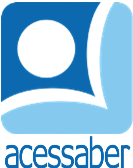 PROF:_______________________________________TURMA:___________NOME:________________________________________________________SITUAÇÕES PROBLEMA DE SUBTRAÇÃO E MULTIPLICAÇÃO No álbum de figurinhas de Fernando com 22 páginas, em cada página cabem 10 cartas. Se ele já colou 180 cartas, quantas cartas ele ainda precisa colar?R:  As camisetas brancas podem ser compradas em pacotes de 6. Se Patrícia comprar 21 pacotes, quantas camisetas brancas ela terá?R:  Na sexta-feira, 250 pessoas visitaram o zoológico. Três vezes mais pessoas visitaram no sábado do que na sexta-feira. Quantas pessoas visitaram o zoológico no sábado?R:  Tiago tinha 15 gatinhas, na primavera, cada gatinha teve cinco filhotes. Quantos filhotes Tiago tem agora?R:  Amélia comprou um caderno por R$15,00. Ela pagou com moedas 1 real. Quantas moedas ela usou para comprar o caderno?R: Um teatro que comporta 750 pessoas, estava com uma lotação de 532 lugares. No intervalo 12 pessoas saíram da sala para comprar lanches. Quantos lugares ficaram vazios durante o intervalo?R: 